Proposed changes to the Putting Things Right processGeneral informationYour name:Organisation (if applicable):Are you responding as an individual, or on behalf of an organisation? (select only one option)Individual	On behalf of an organisation	Other (please specify):If you want to receive a receipt of your response, please provide an email address:Responses to consultations may be made public. To keep your response anonymous (including email addresses) tick the box:	OverviewPutting Things Right (PTR) is the process through which concerns and complaints about NHS Wales are investigated. PTR arrangements are governed by the National Health Service (Concerns, Complaints and Redress Arrangements) (Wales) Regulations 2011 (“the PTR regulations”).Welsh Government is seeking opinions from stakeholders across Wales on our proposed changes to the PTR process.BackgroundWelsh Government wants to enable a culture shift in NHS Wales towards a system that is always listening, learning and improving, and that has the trust and confidence of patients and their families.ProposalsPlace patients at the heart of the process.An improved focus on compassionate patient-centred communication.Improving the Putting Things Right process to be more inclusive.The inclusion of escalation processes for urgent concerns of deliberate abuse or harm from care, or after someone dies.Refresh the arrangements to provide free legal advice and medical expert reports.The proposed PTR approach: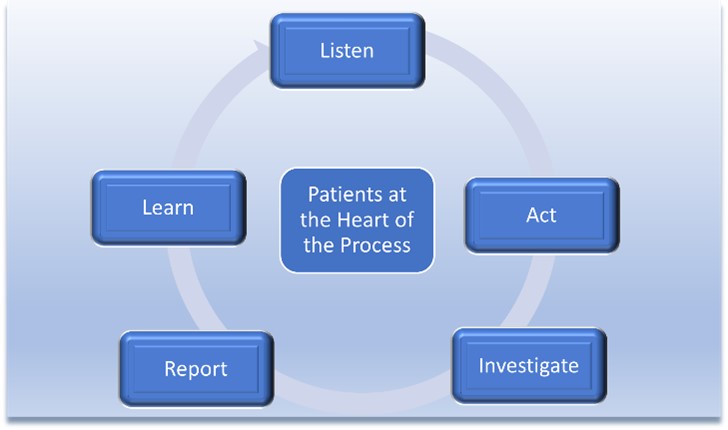 Your own experienceWe would like to hear about your individual experience of raising concerns and complaints.Question 1If you would like to tell us about a concern or complaint you have raised about care received from NHS Wales, please do so below.Stage one of the concerns and complaints processInvestigations by NHS bodies into concerns and complaints have two stages: early, informal resolution of the problem and a second stage with a formal investigation. At present, the early resolution stage is limited to two working days. This deadline is frequently missed, so the early resolution stage rarely takes place, and the concern or complaint moves automatically into the formal stage regardless of the wishes of the person raising the concern or complaint. Question 2Do you agree that there should be a review of the procedure NHS bodies follow before the formal investigation commences? Yes	No	Please give your reasons.Question 3Do you agree that there should be clear regulatory requirements regarding the actions to be taken during the early resolution stage (stage one)? If so, please give your suggestions in the text box below.Yes	No	Please give your reasons.We want to emphasise compassionate communication, and propose a mandatory offer of a listening meeting, where the patient or person who raised the concern can tell the organisation about their concern and their desired outcome if they so wish, with a clear focus on listening to the complainant.If a complainant feels the matter is not appropriate for the early resolution option (stage one), it can move straight to the formal stage (stage two). Question 4Do you agree that the two-day deadline for stage one of the Putting Things Right concerns and complaints process should be extended? Yes	No	Please give your reasons.Question 5If you think the early resolution phase should be extended, do you think 10 working days, or 15 working days is a more appropriate time frame? 10 working days	15 working days	I do not think it should be extended Please give your reasons.Question 6Do you agree that it should be compulsory for NHS bodies to offer a listening meeting? (The complainant may accept or reject this offer.) Yes	No	Please give your reasons.Improved communication in complaint handlingSome complainants perceive letters responding to their concern or complaint as defensive, adversarial or frightening due to legalistic terms used, or that the response focuses on agreeing a settlement rather than learning from the problem.We want to make sure that people feel listened to and that they fully understand the response the NHS body provides to their concern or complaint.Question 7When patients receive letters from the NHS body responding to concerns or complaints, would it be helpful to also include a factsheet explaining legal and/ or technical terms in the letter?Yes	No	Please give your reasons.Question 8Do you think the regulatory requirements for the content of response letters from the NHS body, as outlined above, should be reviewed, with the aim of reducing legalistic language and improving clarity?Yes	No	Please give your reasons.Question 9Should anything else be included in these letters from the NHS body? Yes	No	Please give your reasons.We plan to provide the offer of an in-person meeting to discuss the findings of an investigation of a concern in which redress has been considered. This may be applicable in circumstances where new information has come to light since the interim report was provided. Complainants will have the opportunity to discuss the findings of the investigation and have clarity on technical or legal content.Question 10After an investigation report is concluded, would it be helpful to have a meeting with the NHS body where complainants can discuss the outcome of the investigation and the NHS body’s response?Yes	No	Please give your reasons.We propose to align the PTR regulations with national reporting policy timeframes, which permit a range of response times of 30, 60, 90 or 120 days depending on the complexity of the investigation. People raising concerns or complaints will be kept informed of the timeframe of the investigation and on its progress. Question 11Do you agree that the PTR regulations should reflect the national incident reporting policy and include a range of response times of 30, 60, 90 or 120 days depending on the complexity of the investigation?Yes	No	Please give your reasons.Reflecting changes in NHS Wales Welsh Government intends to bring the PTR regulations up to date to reflect changes in NHS Wales since 2011, when the regulations were introduced. There is now more focus on integrated care, where organisations come together to plan and deliver joined-up health and social care services, and greater use of the independent sector to deliver NHS-funded care. Patients should not be disadvantaged, treated differently, or have reduced access to redress because of who provides care.Question 12Do you agree that independent healthcare providers who are funded by NHS Wales to provide care should be covered under Putting Things Right redress arrangements?Yes	No	Please give your reasons.We will consider whether it is possible to bring primary care providers such as GPs, optometrists, pharmacists, and dentists into the PTR redress process. Question 13Do you agree that primary care providers such as GPs, optometrists, pharmacists, and dentists should be covered under the Putting Things Right redress arrangements?Yes	No		Please give your reasons.Children and young people Welsh Government has a legal duty to consider the United Nations Convention on the Rights of the Child (UNCRC) when developing or reviewing policy, so we are seeking input on how to better reflect the needs of children and young people in the PTR process.Question 14What do you feel needs to be done to make the Putting Things Right process more inclusive for children and young people?Please give your reasons.Redress in the form of financial compensationOver the past decade, damages for each type of personal injury have increased significantly. As a result, more cases enter litigation as they go over the existing £25,000 threshold. We intend to raise the financial threshold for cases that can be dealt with through PTR from £25,000 to £50,000, so that more cases may be covered by PTR redress. This proposal does not in any way limit the damages awarded to the person who has been harmed. Question 15Do you agree that the upper limit of damages for cases in the Putting Things Right redress process should be raised from £25,000 to £50,000?Yes	No	Please give your reasons.Urgent concerns and deliberate harmIt is vital that there is clarity for the process of raising concerns and complaints in the rare cases where patients have been deliberately harmed. Welsh Government wants to ensure these mechanisms are clearly referenced and explained in the PTR guidance and supporting materials.Question 16Do you agree that the Putting Things Right guidance should be reviewed and updated to include the rapid escalation and reporting pathway to local safeguarding hubs and other relevant authorities such as the police for cases where imminent harm or abuse to a patient is alleged?Yes	No		Please give your reasons.Where police investigation is taking place in regard to a complaint, the NHS investigation often pauses until the police and/or safeguarding investigations have been completed. Currently, the NHS response should be provided within 30 working days, with extensions in exceptional circumstances. We intend to provide for exception to this time frame for where a criminal or safeguarding investigation needs to take precedence.Question 17Do you support the proposed exemption to the existing time frame for concerns or complaints where a criminal or safeguarding investigation needs to take precedence?Yes	No		Please give your reasons.BereavementFamilies and loved ones often have questions about events that led up to a death. These questions may comprise a concern but not necessarily a complaint. We propose, where possible, dealing with these concerns via the early resolution process, where NHS bodies must offer a meeting to discuss concerns or complaints.Question 18In the event of a patient’s death and where their loved ones had concerns about their care, do you agree that the NHS body should use the listening meeting offered in the early resolution phase (stage one) in order to try and resolve the bereaved person’s concerns quickly? Yes	No	Please give your reasons.Provision of free legal adviceThe PTR process includes the provision of free independent legal advice for complainants which is funded by the NHS and which does not affect the level of damages offered under the NHS redress arrangements. Internal data from NHS Wales Shared Services Partnership says that currently only 31% of patients raising a concern or complaint use the funding available for this legal advice.Question 19Would you be more likely to consult a solicitor for assistance with a concern or complaint if you knew legal advice would be provided to you free of charge? For example, this could include the joint instruction of a medical expert to review the case or to give legal advice on any settlement offer or agreement.Yes	No	Please give your reasons.We plan to increase the fees the healthcare provider may pay to lawyers using the PTR redress process in order to provide greater access to free legal advice for people raising concerns and complaints.The current arrangements for paying for legal advice are provided for under the 2011 PTR regulations, and are set out in Appendix O of the PTR guidance as outlined below.At present, the claimant’s legal representative may receive £1600 for:considering Breach of Duty and investigating causation including the commissioning of up to two expert reports orreviewing the appropriateness of the offer made to the complainant by the NHS body They may receive a further payment to review any additional report on the condition and prognosis for estimation of damages.The legal representative may receive an additional £868 to advise the complainant where the NHS body admits Qualifying Liability but refuses to offer redress. We propose to simplify the current fee system and replace the above with: payment 1: for providing advice on the admission of liability made (£1750) payment 2: for providing advice on the quantum of damages where settlement is reached under the redress arrangements of (£1000) The revised fees take account of increased costs since 2011, the date PTR was first implemented. All figures above represent the fees prior to the addition of VAT.As is the case currently, additional payments may be available for instructing additional experts or advising the complainant where the NHS body admits Qualifying Liability but refuses to offer redress.Question 20Do you agree that the fixed legal fees paid by the healthcare provider should be increased, with the aim of increasing the number of solicitors providing legal advice to people raising concerns and complaints?Yes	No		Please give your reasons.Welsh language standards We would like to know your views on the effects that our proposed changes to the PTR process would have on the Welsh language; specifically, on opportunities for people to use Welsh and on treating the Welsh language no less favourably than English. Question 21What, in your opinion, would be the likely effects of the proposed changes to PTR on the Welsh language? We are particularly interested in any likely effects on opportunities to use the Welsh language and on not treating the Welsh language less favourably than English.Please give your reasons. Question 22Do you think that there are opportunities to promote any positive effects?Yes	No		Please give your reasons.Question 23Do you think that there are opportunities to mitigate any adverse effects?Yes	No		Please give your reasons.Question 24In your opinion, could the proposed changes to Putting Things Right be formulated or changed so as to:have positive effects or more positive effects on using the Welsh language and on not treating the Welsh language less favourably than English; or mitigate any negative effects on using the Welsh language and on not treating the Welsh language less favourably than English?Yes	No	Please give your reasons.Question 25We have asked a number of specific questions. If you have any related issues which we have not specifically addressed, please use this space to report them.